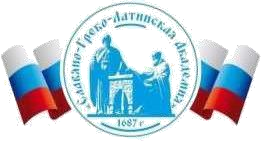 Автономная Некоммерческая Организация Высшего Образования«Славяно-Греко-Латинская Академия»РАБОЧАЯ ПРОГРАММА ДИСЦИПЛИНЫБ1.О.20 Тайм-менеджмент и личная эффективность руководителяМосква, 2022Разработчик: Харченко Н.П., доцент кафедры менеджмента Проведена экспертиза РПУД.  Члены экспертной группы: Председатель:  Панкратова О. В. - председатель УМК. Члены комиссии:  Пучкова Е. Е. - член УМК, замдиректора по учебной работе; Воронцова Г.В. - член УМК, доцент кафедры менеджмента. Представитель организации-работодателя: Ларский Е.В. - главный менеджер по работе с ВУЗами и молодыми специалистами АО «КОНЦЕРН ЭНЕРГОМЕРА» Экспертное заключение: РПУД по дисциплине Б1.О.20 Тайм-менеджмент и личная эффективность руководителя образовательной программы высшего образования «Управление бизнесом» по направлению подготовки 38.03.02 Менеджмент соответствует требованиям законодательства в области образования. Протокол заседания Учебно-методической комиссии от «22» апреля 2022 г. протокол № 5 1. Цель и задачи освоения дисциплиныЦелью освоения дисциплины Б1.О.20 Тайм-менеджмент и личная эффективность руководителя является формирование-  универсальных компетенций УК-6 - Способен управлять своим временем, выстраивать и реализовывать траекторию саморазвития на основе принципов образования в течение всей жизни, - Общепрофессиональных компетенций ОПК-3 - Способен разрабатывать обоснованные организационно-управленческие решения с учетом их социальной значимости, содействовать их реализации в условиях сложной и динамичной среды и оценивать их последствия; у студентов по направлению подготовки 38.03.02 «Менеджмент». Основная цель курса заключается в изучении обучающимися  принципам эффективного использования собственных возможностей, формирование и достижение целей, а также способы управления рабочим временем, личной карьерой в процессе профессиональной деятельности.  Задачами освоения дисциплины являются: научиться рационально использовать ресурс времени, действовать эффективно и добиваться успеха можно, научившись правильно планировать свою деятельность, управлять своими задачами и делами (как долгосрочными, так и краткосрочными), расставлять приоритеты, ставить перед собой цели и достигать их, распределять свою рабочую нагрузку, находя время и для работы, и для отдыха 2. Место дисциплины в структуре образовательной программыДисциплина Б1.О.20 Тайм-менеджмент и личная эффективность руководителя относится к дисциплинам обязательной части. 3. Перечень планируемых результатов обучения по дисциплине, соотнесённых с планируемыми результатами освоения образовательной программы4. Объем учебной дисциплины и формы контроля *  	* 	Дисциплина предусматривает применение электронного обучения, дистанционных образовательных технологий  5. Содержание дисциплины, структурированное по темам (разделам) с указанием количества часов и видов занятий5.1.Тематический план дисциплины6. Фонд оценочных средств по дисциплинеФонд оценочных средств (ФОС) по дисциплине базируется на перечне осваиваемых компетенций с указанием индикаторов их достижения. ФОС обеспечивает объективный контроль достижения запланированных результатов обучения по дисциплине.  ФОС по дисциплине включает в себя:  описание критериев оценивания компетенции на различных этапах их формирования, шкал оценивания; типовые оценочные средства, необходимые для оценки результатов обучения по дисциплине и уровня сформированности компетенций.  Методические материалы, определяющие процедуры оценивания результатов обучения по дисциплине, включаются в методические указания. ФОС являются приложением к данной программе дисциплины. 7. Методические указания для обучающихся по освоению дисциплины Приступая к работе, каждый студент должен принимать во внимание следующие положения. Дисциплина построена по тематическому принципу, каждая тема представляет собой логически завершенный раздел. Лекционный материал посвящен рассмотрению ключевых, базовых положений курсов и разъяснению учебных заданий, выносимых на самостоятельную работу студентов. Практические занятия проводятся с целью закрепления усвоенной информации, приобретения навыков ее применения при решении практических задач в соответствующей предметной области. Самостоятельная работа студентов направлена на самостоятельное изучение дополнительного материала, подготовку к практическим и лабораторным занятиям, а также выполнения всех видов самостоятельной работы. Для успешного освоения дисциплины, необходимо выполнить все виды самостоятельной работы, используя рекомендуемые источники информации. 8. Учебно-методическое и информационное обеспечение дисциплины  8.1. Перечень основной и дополнительной литературы, необходимой для освоения дисциплины  8.1.1. Перечень основной литературы:  Основы самоменеджмента Электронный ресурс / Запорожец Д. В., Назаренко А. В., Кенина Д. С., Звягинцева О. С., Бабкина О. Н., Исаенко А. П. : учебное пособие. - Ставрополь : СтГАУ, 2018. - 120 с., (экземпляров неограничено.) Бобина,, Н. В. Самоменеджмент : учебное пособие / Н. В. Бобина, Л. А. Каменская, И. Ю. Столярова. - Самоменеджмент,2026-04-14. - Электрон. дан. (1 файл). - Сочи : Сочинский государственный университет, 2020. - 184 с. - электронный. - Книга находится в премиум-версии ЭБС IPR BOOKS. - ISBN 2227-8397, (экземпляров неограничено). Основы самоменеджмента Электронный ресурс / Запорожец Д. В., Назаренко А. В., Кенина Д. С., Звягинцева О. С., Бабкина О. Н., Исаенко А. П. : учебное пособие. - Ставрополь : СтГАУ, 2018. - 120 с., (экземпляров неограниченно). 8.1.2. Перечень дополнительной литературы:  1. Самоменеджмент : учебное пособие / под ред. В. Н. Парахина. - Москва: Директ-Медиа, 2014. - 498 с. - http://biblioclub.ru/. - ISBN 978-5-4458-5146-2, (экземпляров неограничено). 2. Севостьянов, Д. А. Обратный самоменеджмент: монография / Д. А. Севостьянов, И. Э. Толстова. - Обратный самоменеджмент, 2031-07-12. - Электрон. дан. (1 файл). - Новосибирск : Золотой колос, 2019. - 287 с. - электронный. - Книга находится в премиум-версии ЭБС IPR BOOKS. - ISBN 978-5-94477-248-0, (экземпляров неограничено). 3. Рябикова, Н. Е. Персональный менеджмент Электронный ресурс / Рябикова Н. Е.: учебное пособие - Оренбург: ОГУ, 2019. - 138 с. - т. - ISBN 978-5-7410-2372-3, (экземпляров неограничено). 8.2. Перечень учебно-методического обеспечения самостоятельной работы обучающихся по дисциплине  Методические указания для обучающихся по организации и проведению самостоятельной работы по дисциплине «Тайм-менеджмент и личная эффективность руководителя»» для студентов направления  подготовки 38.03.02 Менеджмент , 2022- [Электронная версия]. Методические указания по выполнению практических  работ по дисциплине «Таймменеджмент и личная эффективность руководителя»» для студентов направления подготовки 38.03.02 Менеджмент , 2022- [Электронная версия]. 8.3. Перечень ресурсов информационно-телекоммуникационной сети «Интернет», необходимых для освоения дисциплины http://ecsocman.hse.ru/ (Сайт федерального портала «Экономика. Социология. Менеджмент»).   http://fcior.edu.ru/ (Сайт федерального центра информационно-образовательных ресурсов). http://grebennikon.ru/ (сайт электронной библиотеки Издательского дома «Гребенников»). Электронная библиотечная система «Университетская библиотека online» http://www.biblioclub 9. Перечень информационных технологий, используемых при осуществлении образовательного процесса по дисциплине, включая перечень программного обеспечения и информационных справочных системПри чтении лекций используется компьютерная техника, демонстрации презентационных мультимедийных материалов. На практических занятиях студенты представляют комплект практических работ, презентации, подготовленные ими в часы самостоятельной работы. Информационные справочные системы: Информационно-справочные и информационно-правовые системы, используемые при изучении дисциплины:  http://www.consultant.ru – Официальный сайт Консультант плюс http://ecsocman.hse.ru – Федеральный образовательный портал «Экономика Социология Менеджмент http://www.gks.ru/wps/wcm/connect/rosstat_main/rosstat/ru/statistics/databases/ – Профессиональная база данных Росстата    http://www.garant.ru/ – Информационная справочная система ГАРАНТ.РУ Программное обеспечение: 1. Microsoft Office Standard 2013. Базовый пакет программ Microsoft Office (Word, Excel, PowerPoint) 10. Описание материально-технической базы, необходимой для осуществления образовательного процесса по дисциплине11.  Особенности освоения дисциплины лицами с ограниченными возможностями здоровья Обучающимся с ограниченными возможностями здоровья предоставляются специальные учебники, учебные пособия и дидактические материалы, специальные технические средства обучения коллективного и индивидуального пользования, услуги ассистента (помощника), оказывающего обучающимся необходимую техническую помощь, а также услуги сурдопереводчиков и тифлосурдопереводчиков. Освоение дисциплины обучающимися с ограниченными возможностями здоровья может быть организовано совместно с другими обучающимися, а также в отдельных группах. Освоение дисциплины обучающимися с ограниченными возможностями здоровья осуществляется с учетом особенностей психофизического развития, индивидуальных возможностей и состояния здоровья. В целях доступности получения высшего образования по образовательной программе лицами с ограниченными возможностями здоровья при освоении дисциплины обеспечивается: 1) для лиц с ограниченными возможностями здоровья по зрению: присутствие ассистента, оказывающий студенту необходимую техническую помощь с учетом индивидуальных особенностей (помогает занять рабочее место, передвигаться, прочитать и оформить задание, в том числе, записывая под диктовку), письменные задания, а также инструкции о порядке их выполнения оформляются увеличенным шрифтом, специальные учебники, учебные пособия и дидактические материалы (имеющие крупный шрифт или аудиофайлы), индивидуальное равномерное освещение не менее 300 люкс, при необходимости студенту для выполнения задания предоставляется увеличивающее устройство; 2) для лиц с ограниченными возможностями здоровья по слуху: присутствие ассистента, оказывающий студенту необходимую техническую помощь с учетом индивидуальных особенностей (помогает занять рабочее место, передвигаться, прочитать и оформить задание, в том числе, записывая под диктовку), обеспечивается наличие звукоусиливающей аппаратуры коллективного пользования, при необходимости обучающемуся предоставляется звукоусиливающая аппаратура индивидуального пользования; обеспечивается надлежащими звуковыми средствами воспроизведения информации; 3) для лиц с ограниченными возможностями здоровья, имеющих нарушения опорнодвигательного аппарата (в том числе с тяжелыми нарушениями двигательных функций верх-них конечностей или отсутствием верхних конечностей): письменные задания выполняются на компьютере со специализированным программным обеспечением или надиктовываются ассистенту; по желанию студента задания могут выполняться в устной форме. 12. Особенности реализации дисциплины с применением дистанционных образовательных технологий и электронного обучения Согласно части 1 статьи 16 Федерального закона от 29 декабря 2012 г. № 273-ФЗ «Об образовании в Российской Федерации» под электронным обучением понимается организация образовательной деятельности с применением содержащейся в базах данных и используемой при реализации образовательных программ информации и обеспечивающих ее обработку информационных технологий, технических средств, а также информационнотелекоммуникационных сетей, обеспечивающих передачу по линиям связи указанной информации, взаимодействие обучающихся и педагогических работников. Под дистанционными образовательными технологиями понимаются образовательные технологии, реализуемые в основном с применением информационно-телекоммуникационных сетей при опосредованном (на расстоянии) взаимодействии обучающихся и педагогических работников. Реализация дисциплины может быть осуществлена с применением дистанционных образовательных технологий и электронного обучения полностью или частично. Компоненты УМК дисциплины (рабочая программа дисциплины, оценочные и методические материалы, формы аттестации), реализуемой с применением дистанционных образовательных технологий и электронного обучения, содержат указание на их использование.  При организации образовательной деятельности с применением дистанционных образовательных технологий и электронного обучения могут предусматриваться асинхронный и синхронный способы осуществления взаимодействия участников образовательных отношений посредством информационно-телекоммуникационной сети «Интернет». При применении дистанционных образовательных технологий и электронного обучения в расписании по дисциплине указываются: способы осуществления взаимодействия участников образовательных отношений посредством информационно-телекоммуникационной сети «Интернет» (ВКС-видеоконференцсвязь, ЭТ – электронное тестирование); ссылки на электронную информационно-образовательную среду, на образовательные платформы и ресурсы иных организаций, к которым предоставляется открытый доступ через информационнотелекоммуникационную сеть «Интернет»; для синхронного обучения - время проведения онлайн-занятий и преподаватели; для асинхронного обучения - авторы онлайн-курсов.  При организации промежуточной аттестации с применением дистанционных образовательных технологий и электронного обучения используются Методические рекомендации по применению технических средств, обеспечивающих объективность результатов при проведении промежуточной и государственной итоговой аттестации по образовательным программам высшего образования - программам бакалавриата, программам специалитета и программам магистратуры с применением дистанционных образовательных технологий (Письмо Минобрнаки России от 07.12.2020 г. № МН-19/1573-АН "О направлении методических рекомендаций"). Реализация дисциплины с применением электронного обучения и дистанционных образовательных технологий осуществляется с использованием электронной информационнообразовательной среды, к которой обеспечен доступ обучающихся через информационнотелекоммуникационную сеть «Интернет», или с использованием ресурсов иных организаций, в том числе платформ, предоставляющих сервисы для проведения видеоконференций, онлайнвстреч и дистанционного обучения (Bigbluebutton, Microsoft Teams, а также с использованием возможностей социальных сетей для осуществления коммуникации обучающихся и преподавателей. Учебно-методическое обеспечение дисциплины, реализуемой с применением электронного обучения и дистанционных образовательных технологий, включает представленные в электронном виде рабочую программу, учебно-методические пособия или курс лекций, методические указания к выполнению различных видов учебной деятельности обучающихся, предусмотренных дисциплиной, и прочие учебно-методические материалы, размещенные в информационно-образовательной среде. СОГЛАСОВАНОДиректор Института _______________________,кандидат философских наук_______________________Одобрено:Решением Ученого Советаот «22» апреля 2022 г. протокол № 5УТВЕРЖДАЮРектор АНО ВО «СГЛА»_______________ Храмешин С.Н.Направление подготовки38.03.02 МенеджментНаправленность (профиль)Управление бизнесомКафедрамеждународных отношений и социально-экономических наукФорма обученияГод начала обученияОчная2022Реализуется в семестре3, курс 2Код,формулировка компетенцииКод,формулировка индикатораПланируемые результаты обучения по дисциплине, характеризующие этапыформирования компетенций,индикаторовУК-6Способен управлять своим временем, выстраивать и реализовывать траекторию саморазвития на основе принципов образования в течение всей жизниИД-1 УК-6 устанавливает личные и профессиональные цели в соответствии с уровнем своих ресурсов и приоритетов действий, для успешного развития в избранной сфере профессиональной деятельности;  ИД-2 УК-6 реализует и корректирует стратегию личностного и профессионального развития, с учетом условий, средств, личностных возможностей, этапов карьерного роста, временной перспективы развития деятельности и требований рынка труда;  ИД-3 УК-6 Критически оценивает эффективность использования времени и других ресурсов при решении поставленных задач в избранной сфере профессиональной деятельностиПрименяя теоретические знания в области саморазвития знания способен генерировать новые идеи для решения личных и профессиональных целей, абстрагироваться от стандартных моделей для успешного развития в избранной сфере профессиональной деятельности; Выстраивает гибкую профессиональную траекторию, используя инструменты непрерывного образования, с учетом накопленного опыта профессиональной деятельности и динамично изменяющихся требований рынка труда;  Оценивает свои ресурсы и их пределы (личностные, ситуативные, временные), эффективно применяет методы тайм-менеджмента для успешного выполнения поставленных задач в сфере профессиональной деятельности.ОПК-3 Способен разрабатывать обоснованные организационно-управленческие решения с учетом их социальной значимости, содействовать их реализации в условиях сложной и динамичной среды и оценивать их последствия ИД-4 ОПК-3 разрабатывает и реализует решения для достижения личных и профессиональных целей, формирует модель для успешного развития в избранной сфере управленческой деятельности Способен находить, обосновывать, разрабатывать и реализовывать организационно-управленческие решения, оценивать ожидаемые результаты предлагаемых организационно-управленческих решений Объем занятий: 4 з.е. 108 астр. ч. ОФО, в астр. часах Контактная работа 54 Лекции/из них практическая подготовка 27/- Практический занятий/ из них практическая подготовка 27/- Лабораторных работ/ из них практическая подготовка - Самостоятельная работа 20,25 Формы контроля Экзамен 33,75 Контрольная работа №Раздел (тема) дисциплины и краткое содержаниеРаздел (тема) дисциплины и краткое содержаниеФормируемые компетенции, индикаторыОчная формаОчная формаОчная формаОчная формаСамостоятельная работа,часов№Раздел (тема) дисциплины и краткое содержаниеРаздел (тема) дисциплины и краткое содержаниеФормируемые компетенции, индикаторыКонтактная работа обучающихся с преподавателем/из них в форме практической подготовки, часовКонтактная работа обучающихся с преподавателем/из них в форме практической подготовки, часовКонтактная работа обучающихся с преподавателем/из них в форме практической подготовки, часовКонтактная работа обучающихся с преподавателем/из них в форме практической подготовки, часовСамостоятельная работа,часов№Раздел (тема) дисциплины и краткое содержаниеРаздел (тема) дисциплины и краткое содержаниеФормируемые компетенции, индикаторыЛекцииПрактическиезанятияПрактическиезанятияЛабораторные работыСамостоятельная работа,часов1 Введение в тайм менеджмент.  	1. 	Предпосылки возникновения тайм-менеджмента, основные этапы его зарождения и развития.  2.Эволюция теории об эффективной организации времени. Тейлоризм. Период «классического» таймменеджмента. «Советский ТМ». Современный таймменеджмент (конец ХХ - начало ХХI вв). 3. Концепция Ст. Кови о достижении личностной зрелости Введение в тайм менеджмент.  	1. 	Предпосылки возникновения тайм-менеджмента, основные этапы его зарождения и развития.  2.Эволюция теории об эффективной организации времени. Тейлоризм. Период «классического» таймменеджмента. «Советский ТМ». Современный таймменеджмент (конец ХХ - начало ХХI вв). 3. Концепция Ст. Кови о достижении личностной зрелости ИД-2. УК-6. ИД-3. УК-61,51,51,5-1 2 Тайм-менеджмент, его значение в планировании 1. Древние философы о времени и пользе его рационального использования.  2. Сущность и функции таймменеджмента. Основные направления таймменеджмента.  3. Тайм-менеджмент как составляющая самоменеджмента. Временная компетентность менеджера. Тайм-менеджмент, его значение в планировании 1. Древние философы о времени и пользе его рационального использования.  2. Сущность и функции таймменеджмента. Основные направления таймменеджмента.  3. Тайм-менеджмент как составляющая самоменеджмента. Временная компетентность менеджера. ИД-2. УК-6. ИД-3. УК-61,51,51,5-1 3 Целеполагание. Виды планирования. 1. Методы и технологии таймменеджмента как элемента системы управления организацией. Целеполагание как определение ключевого направления развития, планирования и разработки плана достижения поставленных целей. Основные принципы и критерии постановки целей (КИНДР, SMART). 2. Сущность планирования рабочего времени. Золотые" пропорции планирования времени. 3. Деятельность менеджера по организации управления временемЦелеполагание. Виды планирования. 1. Методы и технологии таймменеджмента как элемента системы управления организацией. Целеполагание как определение ключевого направления развития, планирования и разработки плана достижения поставленных целей. Основные принципы и критерии постановки целей (КИНДР, SMART). 2. Сущность планирования рабочего времени. Золотые" пропорции планирования времени. 3. Деятельность менеджера по организации управления временемИД-2. УК-6. ИД-3. УК-61,51,51,5-1 4 Инструменты и методы планирования и распределения времени 1. Принципы эффективного использования рабочего времени, методы его учета и измерения. Оценка процесса расходования и потери времени в зарубежных и отечественных организациях. 2.Анализ планирования рабочего времени руководителя, способы его оптимизации. Причины дефицита времени и его инвентаризация.  3.Классические техники деловой активности: Основы и принципы делегирования. Правила делегирования. Понятие успеха и неуспеха. Система критериев успеха Инструменты и методы планирования и распределения времени 1. Принципы эффективного использования рабочего времени, методы его учета и измерения. Оценка процесса расходования и потери времени в зарубежных и отечественных организациях. 2.Анализ планирования рабочего времени руководителя, способы его оптимизации. Причины дефицита времени и его инвентаризация.  3.Классические техники деловой активности: Основы и принципы делегирования. Правила делегирования. Понятие успеха и неуспеха. Система критериев успеха ИД-2. УК-6. ИД-3. УК-61,51,51,5-1 5 	Поглотители времени. Ресурсы времени. 1. Хронофаги: понятие и их виды. Оценка использования времени, выявление базовых и второстепенных дел. 2. Способы выявления хронофагов. Оптимизация стандартных процессов деятельности и временных затрат. Заповеди распределения времени руководителем. Правило TRAF.  3. Технические форс-мажоры. Ассертивность в таймменеджменте. Анализ и работа с «поглотителями» времени. 	Поглотители времени. Ресурсы времени. 1. Хронофаги: понятие и их виды. Оценка использования времени, выявление базовых и второстепенных дел. 2. Способы выявления хронофагов. Оптимизация стандартных процессов деятельности и временных затрат. Заповеди распределения времени руководителем. Правило TRAF.  3. Технические форс-мажоры. Ассертивность в таймменеджменте. Анализ и работа с «поглотителями» времени. ИД-1. УК-6.ИД-2. УК-6.1,51,51,5-1 6 Хронометраж как персональная система учета времени.  1. Хронометраж как система учета и контроля расходов времени. Определение понятия, суть, задачи.  Анализ личной эффективности. Классификация расходов времени.Типичные затруднения ведения хронометража и способы их преодоления.Хронометраж как персональная система учета времени.  1. Хронометраж как система учета и контроля расходов времени. Определение понятия, суть, задачи.  Анализ личной эффективности. Классификация расходов времени.Типичные затруднения ведения хронометража и способы их преодоления.ИД-1. УК-6.ИД-2. УК-6.1,51,51,5-1 7 Мотивация в таймменеджменте Мотивация и мотивы деятельности. Мотивация в тайм-менеджменте как условие достижения цели.  Соответствие внутренней мотивации поставленным целям. Маленькие хитрости» самомотивации. Преобразование «цели» в «путь» достижения промежуточных целей. Правила формулы успеха. Оптимизация персональной деятельности менеджера. Мотивация в таймменеджменте Мотивация и мотивы деятельности. Мотивация в тайм-менеджменте как условие достижения цели.  Соответствие внутренней мотивации поставленным целям. Маленькие хитрости» самомотивации. Преобразование «цели» в «путь» достижения промежуточных целей. Правила формулы успеха. Оптимизация персональной деятельности менеджера. ИД-1. УК-6.ИД-4. ОПК-31,51,51,5-1 8 Процессный подход к деятельности. Методики Кайдзен.  1.Порядок – одно из основных положений методики Кайдзен. Цепочка процедур, составляющих процесс. Стабилизация процесса.  2.Устранение потерь времени по системе Кайдзен. Совершенствование процессов деятельности. Процессный подход к деятельности. Методики Кайдзен.  1.Порядок – одно из основных положений методики Кайдзен. Цепочка процедур, составляющих процесс. Стабилизация процесса.  2.Устранение потерь времени по системе Кайдзен. Совершенствование процессов деятельности. ИД-1. УК-6. ИД-2. УК-6.ИД-3.УК-61,51,51,5-1 9 Стресс. Традиционные и нетрадиционные способы борьбы со стрессом. Релаксация 1. Понятие стресса и его динамики. Грамотное планирование рабочего времени и рациональное распределение обязанностей между сотрудниками.  2.Методы рационального использования времени как способ предупреждения стресса.  3. Повышение фрустрационной стрессоустойчивости. ГЭД личности.Стресс. Традиционные и нетрадиционные способы борьбы со стрессом. Релаксация 1. Понятие стресса и его динамики. Грамотное планирование рабочего времени и рациональное распределение обязанностей между сотрудниками.  2.Методы рационального использования времени как способ предупреждения стресса.  3. Повышение фрустрационной стрессоустойчивости. ГЭД личности.ИД-1. УК-6. ИД-2. УК-6.ИД-3.УК-61,51,51,5-1 10 Обзор задач и его роль в принятии решений.1. Суть обзора задач в тайм-менеджменте. Основные понятия и определения. Инструменты создания обзора.2. Контрольные списки.3. Двухмерные графики как инструмент планирования и контроля в таймменеджменте.4. 	Майнд-менеджмент.Обзор задач и его роль в принятии решений.1. Суть обзора задач в тайм-менеджменте. Основные понятия и определения. Инструменты создания обзора.2. Контрольные списки.3. Двухмерные графики как инструмент планирования и контроля в таймменеджменте.4. 	Майнд-менеджмент.ИД-2. УК-6. ИД-4. ОПК-31,51,51,5- 1 11 Приоритеты.Оптимизация расходов времени.Определение и суть расстановки приоритетов в тайм-менеджменте. Основные способы и методы расстановки приоритетов в таймменеджменте.Определение приоритетности долгосрочных целей. Определение приоритетности текущих задач. Закон Парето. Использование принципа 80 / 20 при организации планирования личного времени. Избавление от навязанной срочности и важности. Стратегии отказа.Приоритеты.Оптимизация расходов времени.Определение и суть расстановки приоритетов в тайм-менеджменте. Основные способы и методы расстановки приоритетов в таймменеджменте.Определение приоритетности долгосрочных целей. Определение приоритетности текущих задач. Закон Парето. Использование принципа 80 / 20 при организации планирования личного времени. Избавление от навязанной срочности и важности. Стратегии отказа.ИД-1. УК-6.ИД-4. ОПК-31,51,51,5- - 12 Отдых как условие успешного 	таймменеджмента1. Индивидуальные биоритмы человека: определение своихбиоритмов Сознательное использование своих возможностей в процессе управления течением имеющегося в распоряжении времени.2. Переключение в отдыхе с работы и восстановление сил. Творческая лень. Эффективный сон. Переживание момента.3. 	Развитие качеств, необходимых для успешного корпоративного таймменеджмента.Отдых как условие успешного 	таймменеджмента1. Индивидуальные биоритмы человека: определение своихбиоритмов Сознательное использование своих возможностей в процессе управления течением имеющегося в распоряжении времени.2. Переключение в отдыхе с работы и восстановление сил. Творческая лень. Эффективный сон. Переживание момента.3. 	Развитие качеств, необходимых для успешного корпоративного таймменеджмента.ИД-1. УК-6. ИД-2. УК-6.ИД-3.УК-61,51,51,5- 0,25 13 Корпоративный таймменеджмент.Необходимость корпоративного внедрения тайм-менеджмента.Предпосылки и определение корпоративного таймменеджмента.Тайм-менеджмент в программе корпоративного университета. Корпоративные ТМ-стандарты.Направления дальнейших исследований.ИД-1. УК-6.  ИД-3.УК-6ИД-1. УК-6.  ИД-3.УК-61,51,51,5-1114 Компьютеризация таймменеджмента.Гибкое и жесткое планирование в MS Outlook. Расстановка приоритетов. Настройка пользовательского представления.Правила автоформатирования. Удобная группировка задач.Планирование по методу «День — Неделя». Обзор сроков исполнения задач. Контроль за назначенными задачами.Корпоративный таймменеджмент в MS Outlook.ИД-2. УК-6. ИД-3.УК-6ИД-2. УК-6. ИД-3.УК-61,51,5--2215 Теоретические основы эффективности руководителя.1.Взаимодействие с подчиненными: инструменты и навыки.2. Ролевые модели молодого руководителя.3.Самоменеджмент как инструмент роста начинающего руководителя.ИД-1 ОПК-3 ИД-1. УК-6.ИД-1 ОПК-3 ИД-1. УК-6.1,51,5--2216 Власть, влияние, лидерство 1.Понятие и содержание власти. Источники власти. Полномочия и власть. Авторитет. Доверие.2.Лидерство. Отношения управления менеджера и лидера. Содержание и цикличность типов отношений управления.3.Отношения управления в хозяйственных системах. Теории лидерстваИД-1. УК-6.ИД-2. УК-6.ИД-1. УК-6.ИД-2. УК-6.1,51,5--2217 Технологии достижения результатов1.Самоорганизация и самообразование.Распределение рабочей нагрузки.2. Грамотное распределение рабочей нагрузки.ИД-1 ОПК-3 ИД-1. УК-6.ИД-1 ОПК-3 ИД-1. УК-6.1,51,5--2218 Групповая динамика ируководство1.Определение группы и команды. Формальные и неформальные группы в организации.2.Развитие неформальных групп и их характеристики. Управление неформальными организациямиИД-4 ОПК-3 ИД-1. УК-6.ИД-4 ОПК-3 ИД-1. УК-6.1,51,511ИТОГО за 3 семестр2727--20.2520.25ИТОГО2727--20.2520.25Лекции Учебная аудитория для проведения учебных занятий, оснащенная мультимедийным оборудованием и техническими средствами обучения. Практические занятия Учебная аудитория для проведения учебных занятий, оснащенная мультимедийным оборудованием и техническими средствами обучения. Самостоятельная работа Помещение для самостоятельной работы обучающихся оснащенное компьютерной техникой с возможностью подключения к сети Интернет и возможностью доступа к электронной информационнообразовательной среде. 